Mitosis notes continuedAs a cell grows, it increases its volume… eventually, it cannot control what goes in and out as well.  It cannot maintain homeostasis.  When this happens, it has to divide or die.  Cell division that is asexual is known as mitosis. It creates 2 identical cells with identical DNA.  Each daughter cell has one set of identical chromosomes.  After telophase, is cytokinesis.  The division of the cytoplasm.  In animal cells, the cell membrane pinches apart.  In plant cells, a cell plate forms.  Label a cell plate and a cell in interphase… what type of cell is this?  How do you know?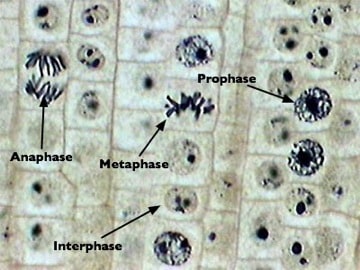 